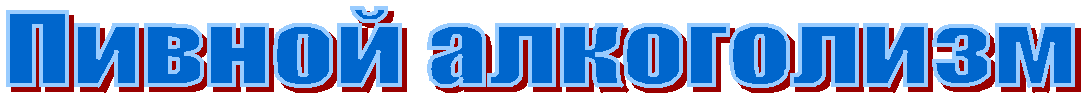 Ученые, исследующие проблему алкоголизма, вполне обоснованно считают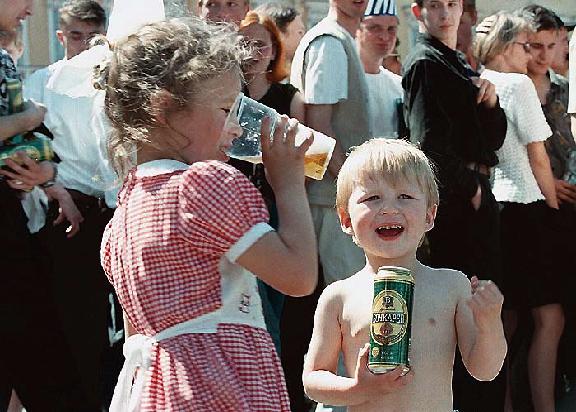 неправомерным разделение спиртных изделий по степеням их вредного воздействия на организм, поскольку нет среди них безвредных.За последние годы содержание алкоголяпиве достигает в некоторых сортах 14% (т.е. соответствует по спиртосодержанию винам).Пивной алкоголизм в глазах обывателя менее опасен, чем винный и водочный, последствия его разрушительны.Самое разрушительное и вредное последствие неумеренного потребления пива - больное сердце или, как назвал его немецкий врач профессор Болингер, "пивное сердце". Оно выражается в расширении полостей сердца, утолщении его стенок, некрозах в сердечной мышце. Признано, что эти изменения связаны с наличием в пиве кобальта, применяемого в качестве стабилизатора пивной пены. Содержание в пиве этого токсического элемента в сердечной мышце у употребляющих пиво превышает допустимую норму в 10 раз. Кроме того, у употребляющих пиво кобальт вызывает воспалительные процессы в пищеводе и желудке.Существуют и другие факторы - большие порции пива, насыщенность пива углекислым газом. Это приводит к варикозному расширению вен и расширению границ сердца. Так возникает синдром "пивного сердца" или синдром "капронового чулка", когда сердце провисает, становится дряблым и плохо качает кровь.Пиво вредно влияет на гормоны человека. Пиво содержит ряд токсических веществ, в том числе соли тяжелых металлов, вызывающих изменения в эндокринной системе. Так, в организме мужчин при систематическом употреблении пива выделяется вещество, подавляющее выработку мужского полового гормона тестостерона. Одновременно начинают вырабатываться женские половые гормоны, вызывающие изменения внешнего вида мужчины. У пьющих пиво мужчин разрастаются грудные железы, становится шире таз. У женщин, употребляющих пиво, возрастает вероятность заболеть раком, а если это кормящая мать, то у ребенка возможны эпилептические судороги. Также у женщин становится грубее голос, и появляются так называемые "пивные усы".Исследования, проведенные во многих странах, свидетельствуют, что хронический алкоголизм развивается в 3-4 раза быстрее от употребления пива, чем от крепких алкогольных изделий. Вред пива для человеческого организма очень обширен. Гибель клеток головного мозга, нарушение функций спинного мозга, миокардиодистрофия, цирроз печени, гепатит, панкреатит, гастрит, невропатии, поражение зрительного и слухового анализаторов. Доказана также корреляция между ежесуточным потреблением пива и повышением артериального давления.Больные пивным алкоголизмом попадают в больницы в крайне тяжелом, запущенном состоянии, чаще всего с выраженным слабоумием и снижением личностной оценки. Таковы основные последствия пивного алкоголизма.Наркологи утверждают, что алкоголь является самым агрессивным из наркотиков, а пивной алкоголизм характеризуется особой жестокостью. Этимобъясняется завершение пивных вакханалий драками, убийствами, изнасилованиями и грабежами.Россия в настоящее время вошла в число стран, население которых занимает "передовые" позиции по употреблению этого изделия, по-прежнему считающегося слабоалкогольным и даже "безалкогольным".Согласно исследованиям, проведенным кафедрой биомедицинских основ безопасной жизнеспособности Красноярского государственного университета, из четырех тысяч опрошенных человек в возрасте от 7 до 20 лет, в числе первоклассников оказалось 48% употреблявших алкогольные напитки, что в 12 раз превосходит показатели 10-12-летней давности.Альдегиды, сивушные масла, метанол, эфиры, содержание которых в пиве в десятки и сотни раз превышает уровень их допустимой концентрации в водке, полученной из спирта высшей очистки. Пивной алкоголизм ведет к деградации поколений.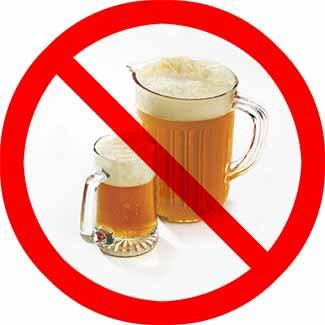 